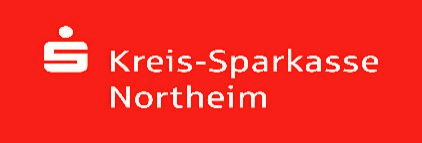 BEWERBUNG	#gemeinsamkulturfoerdern 2022BEWERBUNG	#gemeinsamkulturfoerdern 2022BEWERBUNG	#gemeinsamkulturfoerdern 2022BEWERBUNG	#gemeinsamkulturfoerdern 2022BEWERBUNG	#gemeinsamkulturfoerdern 2022BEWERBUNG	#gemeinsamkulturfoerdern 2022BEWERBUNG	#gemeinsamkulturfoerdern 2022BEWERBUNG	#gemeinsamkulturfoerdern 2022BEWERBUNG	#gemeinsamkulturfoerdern 2022BEWERBUNG	#gemeinsamkulturfoerdern 2022BEWERBUNG	#gemeinsamkulturfoerdern 2022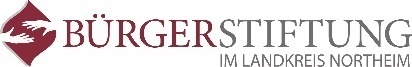 Bitte das Bewerbungsformular online bis zum 31. Mai 2022
an die BürgerStiftung Northeim senden: info@buergerstiftung-northeim.deBitte das Bewerbungsformular online bis zum 31. Mai 2022
an die BürgerStiftung Northeim senden: info@buergerstiftung-northeim.deBitte das Bewerbungsformular online bis zum 31. Mai 2022
an die BürgerStiftung Northeim senden: info@buergerstiftung-northeim.deBitte das Bewerbungsformular online bis zum 31. Mai 2022
an die BürgerStiftung Northeim senden: info@buergerstiftung-northeim.deBitte das Bewerbungsformular online bis zum 31. Mai 2022
an die BürgerStiftung Northeim senden: info@buergerstiftung-northeim.deBitte das Bewerbungsformular online bis zum 31. Mai 2022
an die BürgerStiftung Northeim senden: info@buergerstiftung-northeim.deBitte das Bewerbungsformular online bis zum 31. Mai 2022
an die BürgerStiftung Northeim senden: info@buergerstiftung-northeim.deBitte das Bewerbungsformular online bis zum 31. Mai 2022
an die BürgerStiftung Northeim senden: info@buergerstiftung-northeim.deBitte das Bewerbungsformular online bis zum 31. Mai 2022
an die BürgerStiftung Northeim senden: info@buergerstiftung-northeim.deBitte das Bewerbungsformular online bis zum 31. Mai 2022
an die BürgerStiftung Northeim senden: info@buergerstiftung-northeim.deBitte das Bewerbungsformular online bis zum 31. Mai 2022
an die BürgerStiftung Northeim senden: info@buergerstiftung-northeim.dePROJEKTProjekttitel oder Projektname:Projekttitel oder Projektname:Projekttitel oder Projektname:Projekttitel oder Projektname:Projekttitel oder Projektname:Projekttitel oder Projektname:Projekttitel oder Projektname:Projekttitel oder Projektname:Projekttitel oder Projektname:Projekttitel oder Projektname:PROJEKTPROJEKTProjektzeitraum:Projektzeitraum:Projektzeitraum:Projektzeitraum:Projektzeitraum:Projektzeitraum:Projektzeitraum:Projektzeitraum:Projektzeitraum:Projektzeitraum:PROJEKTPROJEKTANTRAGSTELLERVerein, Institution,AnsprechpartnerName (Verein / Institution):Name (Verein / Institution):Name (Verein / Institution):Name (Verein / Institution):Name (Verein / Institution):Name (Verein / Institution):Name (Verein / Institution):Name (Verein / Institution):Name (Verein / Institution):Name (Verein / Institution):ANTRAGSTELLERVerein, Institution,AnsprechpartnerANTRAGSTELLERVerein, Institution,AnsprechpartnerAnschrift (Geschäftsstelle), Straße/Haus-Nr., PLZ/Ort:Anschrift (Geschäftsstelle), Straße/Haus-Nr., PLZ/Ort:Anschrift (Geschäftsstelle), Straße/Haus-Nr., PLZ/Ort:Anschrift (Geschäftsstelle), Straße/Haus-Nr., PLZ/Ort:Anschrift (Geschäftsstelle), Straße/Haus-Nr., PLZ/Ort:Anschrift (Geschäftsstelle), Straße/Haus-Nr., PLZ/Ort:Anschrift (Geschäftsstelle), Straße/Haus-Nr., PLZ/Ort:Anschrift (Geschäftsstelle), Straße/Haus-Nr., PLZ/Ort:Anschrift (Geschäftsstelle), Straße/Haus-Nr., PLZ/Ort:Anschrift (Geschäftsstelle), Straße/Haus-Nr., PLZ/Ort:ANTRAGSTELLERVerein, Institution,AnsprechpartnerANTRAGSTELLERVerein, Institution,AnsprechpartnerVor- und Zuname (Ansprechpartner):Vor- und Zuname (Ansprechpartner):Vor- und Zuname (Ansprechpartner):Vor- und Zuname (Ansprechpartner):Vor- und Zuname (Ansprechpartner):Vor- und Zuname (Ansprechpartner):Vor- und Zuname (Ansprechpartner):Vor- und Zuname (Ansprechpartner):Vor- und Zuname (Ansprechpartner):Vor- und Zuname (Ansprechpartner):ANTRAGSTELLERVerein, Institution,AnsprechpartnerANTRAGSTELLERVerein, Institution,AnsprechpartnerFunktion im Verein / in der Institution:Funktion im Verein / in der Institution:Funktion im Verein / in der Institution:Funktion im Verein / in der Institution:Funktion im Verein / in der Institution:Funktion im Verein / in der Institution:Funktion im Verein / in der Institution:Funktion im Verein / in der Institution:Funktion im Verein / in der Institution:Funktion im Verein / in der Institution:ANTRAGSTELLERVerein, Institution,AnsprechpartnerANTRAGSTELLERVerein, Institution,AnsprechpartnerTelefon (Ansprechpartner):Telefon (Ansprechpartner):Telefon (Ansprechpartner):Telefon (Ansprechpartner):Telefon (Ansprechpartner):Mobil-Nr. (Ansprechpartner):Mobil-Nr. (Ansprechpartner):Mobil-Nr. (Ansprechpartner):Mobil-Nr. (Ansprechpartner):Mobil-Nr. (Ansprechpartner):ANTRAGSTELLERVerein, Institution,AnsprechpartnerANTRAGSTELLERVerein, Institution,AnsprechpartnerE-Mail (Ansprechpartner):E-Mail (Ansprechpartner):E-Mail (Ansprechpartner):E-Mail (Ansprechpartner):E-Mail (Ansprechpartner):E-Mail (Ansprechpartner):E-Mail (Ansprechpartner):E-Mail (Ansprechpartner):E-Mail (Ansprechpartner):E-Mail (Ansprechpartner):ANTRAGSTELLERVerein, Institution,AnsprechpartnerANTRAGSTELLERVerein, Institution,AnsprechpartnerDATENzum Verein/zur InstitutionKontodaten des Vereins:Kontodaten des Vereins:Kontodaten des Vereins:Kontodaten des Vereins:Kontodaten des Vereins:Kontodaten des Vereins:Kontodaten des Vereins:Kontodaten des Vereins:Kontodaten des Vereins:Kontodaten des Vereins:DATENzum Verein/zur InstitutionIBAN     DE_ _  2625 0001  _ _ _ _  _ _ _ _  _ _
oderIBAN     DE__________________________________IBAN     DE_ _  2625 0001  _ _ _ _  _ _ _ _  _ _
oderIBAN     DE__________________________________IBAN     DE_ _  2625 0001  _ _ _ _  _ _ _ _  _ _
oderIBAN     DE__________________________________IBAN     DE_ _  2625 0001  _ _ _ _  _ _ _ _  _ _
oderIBAN     DE__________________________________IBAN     DE_ _  2625 0001  _ _ _ _  _ _ _ _  _ _
oderIBAN     DE__________________________________IBAN     DE_ _  2625 0001  _ _ _ _  _ _ _ _  _ _
oderIBAN     DE__________________________________IBAN     DE_ _  2625 0001  _ _ _ _  _ _ _ _  _ _
oderIBAN     DE__________________________________IBAN     DE_ _  2625 0001  _ _ _ _  _ _ _ _  _ _
oderIBAN     DE__________________________________IBAN     DE_ _  2625 0001  _ _ _ _  _ _ _ _  _ _
oderIBAN     DE__________________________________IBAN     DE_ _  2625 0001  _ _ _ _  _ _ _ _  _ _
oderIBAN     DE__________________________________DATENzum Verein/zur InstitutionDATENzum Verein/zur Institution  Ein aktueller Freistellungsbescheid ist in Kopie dieser Bewerbung beigefügt.  Ein aktueller Freistellungsbescheid ist in Kopie dieser Bewerbung beigefügt.  Ein aktueller Freistellungsbescheid ist in Kopie dieser Bewerbung beigefügt.  Ein aktueller Freistellungsbescheid ist in Kopie dieser Bewerbung beigefügt.  Ein aktueller Freistellungsbescheid ist in Kopie dieser Bewerbung beigefügt.  Ein aktueller Freistellungsbescheid ist in Kopie dieser Bewerbung beigefügt.  Ein aktueller Freistellungsbescheid ist in Kopie dieser Bewerbung beigefügt.  Ein aktueller Freistellungsbescheid ist in Kopie dieser Bewerbung beigefügt.  Ein aktueller Freistellungsbescheid ist in Kopie dieser Bewerbung beigefügt.  Ein aktueller Freistellungsbescheid ist in Kopie dieser Bewerbung beigefügt.WER SIND WIR?(ggf. Rückseite verwenden)Kurzdarstellung des Vereins / der Institution (Was tun wir? Welche Ziele?):Kurzdarstellung des Vereins / der Institution (Was tun wir? Welche Ziele?):Kurzdarstellung des Vereins / der Institution (Was tun wir? Welche Ziele?):Kurzdarstellung des Vereins / der Institution (Was tun wir? Welche Ziele?):Kurzdarstellung des Vereins / der Institution (Was tun wir? Welche Ziele?):Kurzdarstellung des Vereins / der Institution (Was tun wir? Welche Ziele?):Kurzdarstellung des Vereins / der Institution (Was tun wir? Welche Ziele?):Kurzdarstellung des Vereins / der Institution (Was tun wir? Welche Ziele?):Kurzdarstellung des Vereins / der Institution (Was tun wir? Welche Ziele?):Kurzdarstellung des Vereins / der Institution (Was tun wir? Welche Ziele?):WER SIND WIR?(ggf. Rückseite verwenden)WER SIND WIR?(ggf. Rückseite verwenden)WER SIND WIR?(ggf. Rückseite verwenden)WAS SOLL WANN
GEFÖRDERT WERDEN?(ggf. Rückseite verwenden)Beschreibung des zu fördernden Projektes:Beschreibung des zu fördernden Projektes:Beschreibung des zu fördernden Projektes:Beschreibung des zu fördernden Projektes:Beschreibung des zu fördernden Projektes:Beschreibung des zu fördernden Projektes:Beschreibung des zu fördernden Projektes:Beschreibung des zu fördernden Projektes:Beschreibung des zu fördernden Projektes:Beschreibung des zu fördernden Projektes:WAS SOLL WANN
GEFÖRDERT WERDEN?(ggf. Rückseite verwenden)WAS SOLL WANN
GEFÖRDERT WERDEN?(ggf. Rückseite verwenden)WAS SOLL WANN
GEFÖRDERT WERDEN?(ggf. Rückseite verwenden)UNTERSCHRIFTDie Teilnahmebedingungen habe ich gelesen und akzeptiert.
Der genannte Ansprechpartner ist bevollmächtigt, im Sinne einer Bewerbung zu handeln.Die Teilnahmebedingungen habe ich gelesen und akzeptiert.
Der genannte Ansprechpartner ist bevollmächtigt, im Sinne einer Bewerbung zu handeln.Die Teilnahmebedingungen habe ich gelesen und akzeptiert.
Der genannte Ansprechpartner ist bevollmächtigt, im Sinne einer Bewerbung zu handeln.Die Teilnahmebedingungen habe ich gelesen und akzeptiert.
Der genannte Ansprechpartner ist bevollmächtigt, im Sinne einer Bewerbung zu handeln.Die Teilnahmebedingungen habe ich gelesen und akzeptiert.
Der genannte Ansprechpartner ist bevollmächtigt, im Sinne einer Bewerbung zu handeln.Die Teilnahmebedingungen habe ich gelesen und akzeptiert.
Der genannte Ansprechpartner ist bevollmächtigt, im Sinne einer Bewerbung zu handeln.Die Teilnahmebedingungen habe ich gelesen und akzeptiert.
Der genannte Ansprechpartner ist bevollmächtigt, im Sinne einer Bewerbung zu handeln.Die Teilnahmebedingungen habe ich gelesen und akzeptiert.
Der genannte Ansprechpartner ist bevollmächtigt, im Sinne einer Bewerbung zu handeln.Die Teilnahmebedingungen habe ich gelesen und akzeptiert.
Der genannte Ansprechpartner ist bevollmächtigt, im Sinne einer Bewerbung zu handeln.Die Teilnahmebedingungen habe ich gelesen und akzeptiert.
Der genannte Ansprechpartner ist bevollmächtigt, im Sinne einer Bewerbung zu handeln.Die Teilnahmebedingungen habe ich gelesen und akzeptiert.
Der genannte Ansprechpartner ist bevollmächtigt, im Sinne einer Bewerbung zu handeln.UNTERSCHRIFTDatum:Unterschrift Leiter / Vorstand:Unterschrift Leiter / Vorstand:Unterschrift Leiter / Vorstand:Unterschrift Leiter / Vorstand:Unterschrift Leiter / Vorstand:hier evtl. Stempel:UNTERSCHRIFTUNTERSCHRIFTBEWERBUNG	#gemeinsamkulturfoerdern 2022BEWERBUNG	#gemeinsamkulturfoerdern 2022Bitte das Bewerbungsformular online bis zum 31. Mai 2022
an die BürgerStiftung Northeim senden: info@buergerstiftung-northeim.deBitte das Bewerbungsformular online bis zum 31. Mai 2022
an die BürgerStiftung Northeim senden: info@buergerstiftung-northeim.deWER SIND WIR?(Fortsetzung)WER SIND WIR?(Fortsetzung)WER SIND WIR?(Fortsetzung)WAS SOLL WANN
GEFÖRDERT WERDEN?
(Fortsetzung)